Problem while logging in STEASY Software1 .Right  click on My Computer  or This PC----Select  Manage option  there 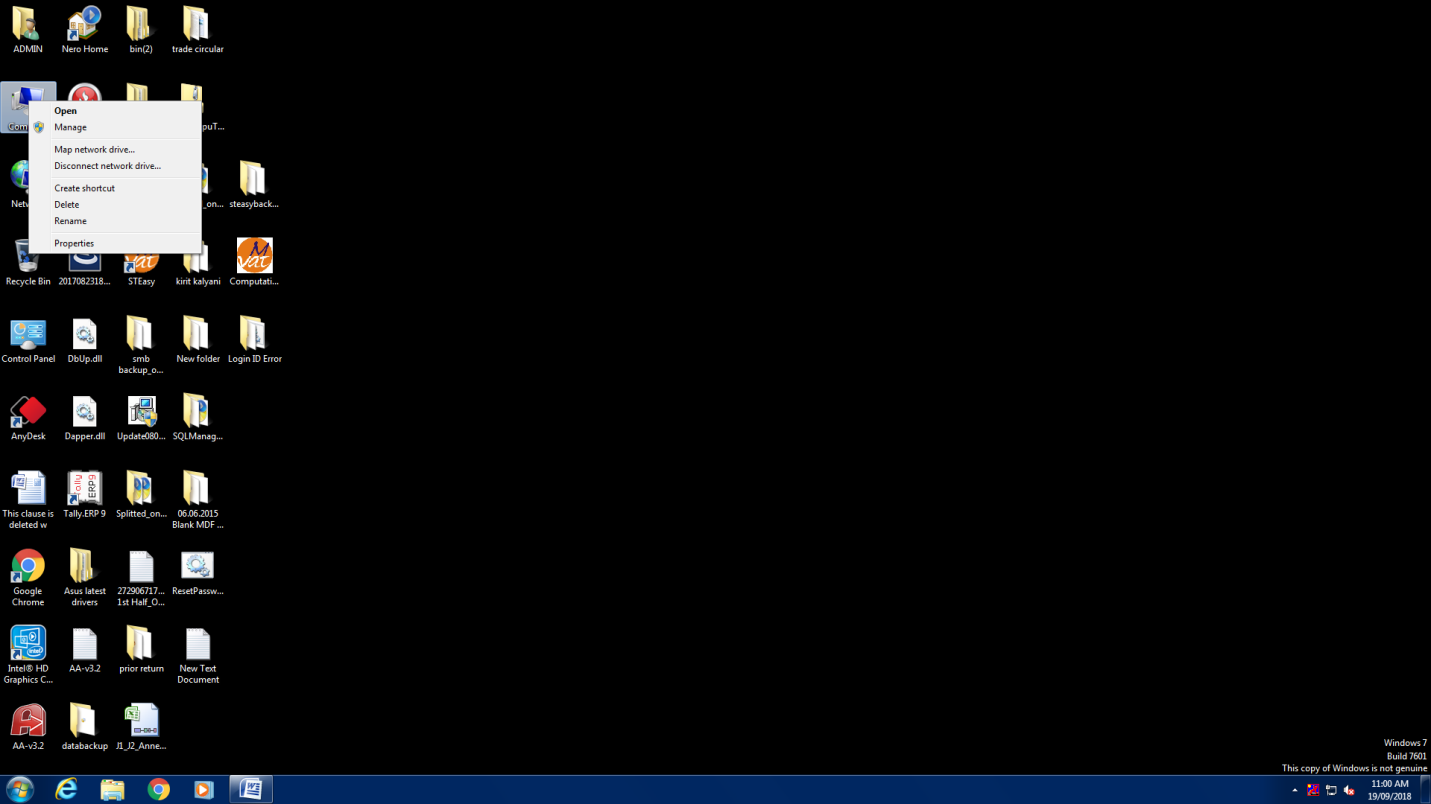 2. Select Services and Applications or Services there 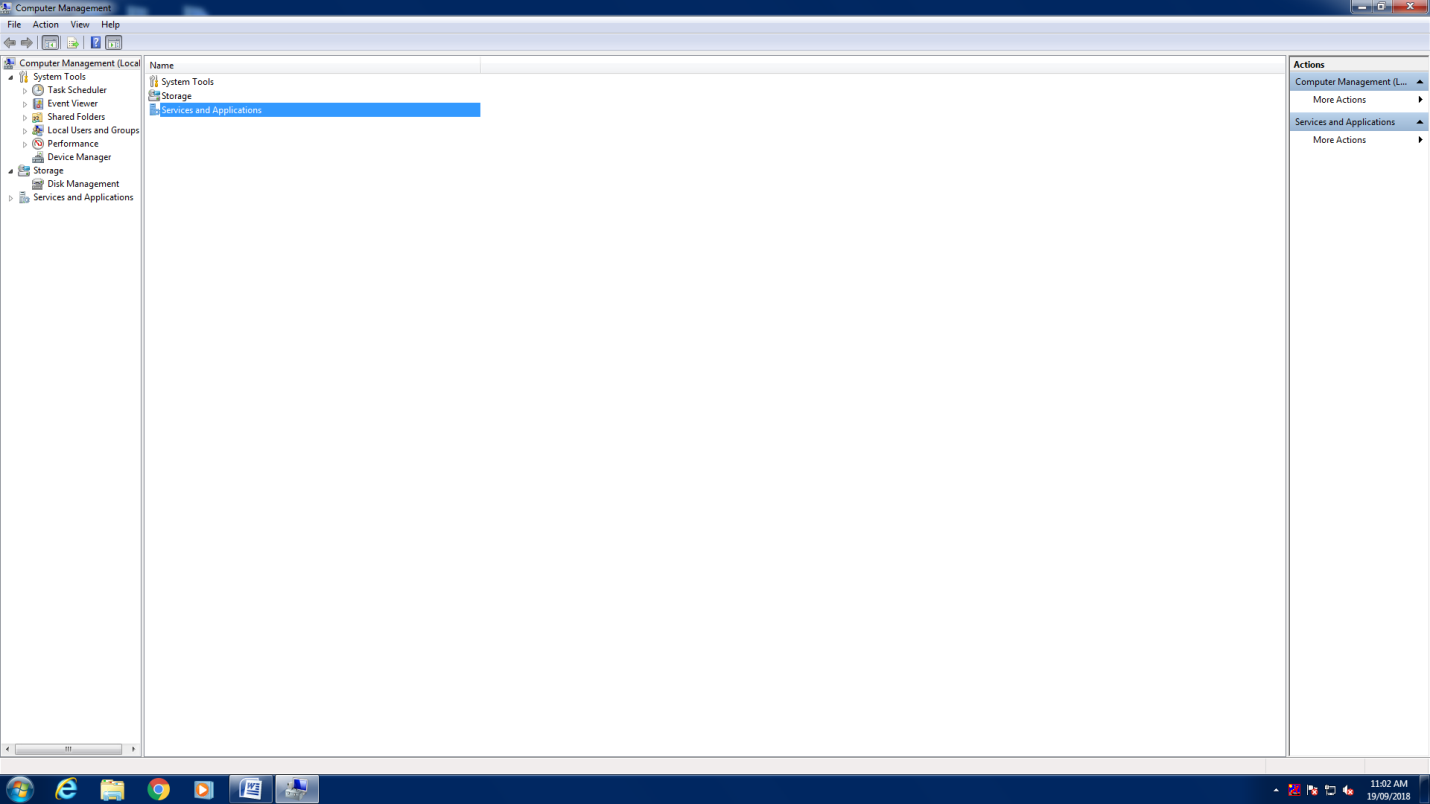 3. Select SQL Server(STEASY) there and right click on it and select Restart there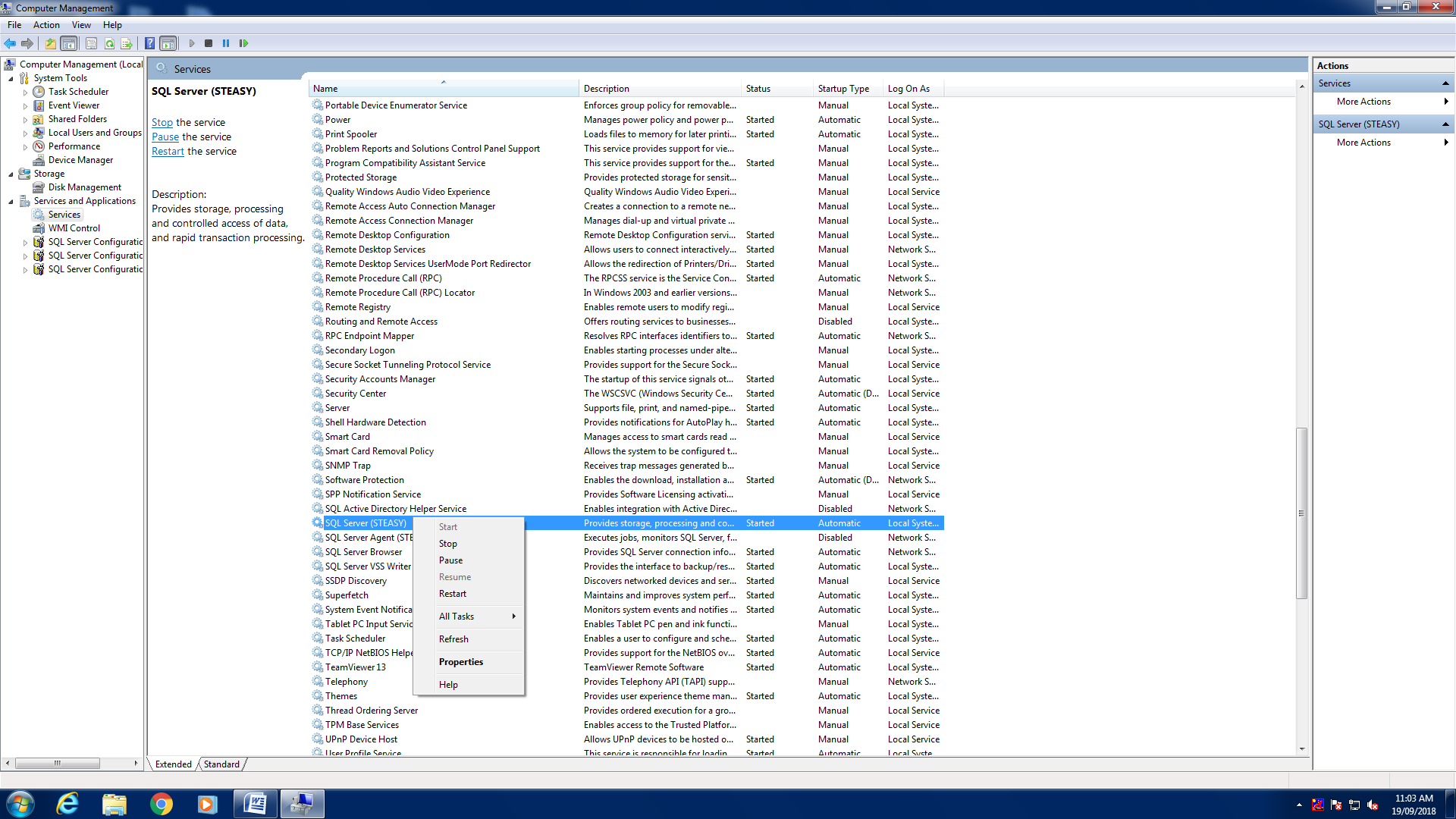 4.After Restarting it login to your STEASY Software and then its done